 BioProNET2 9th Annual Science Meeting, October 11th-12th 2022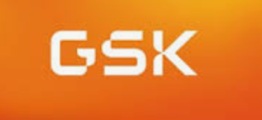 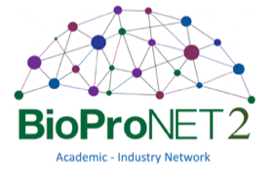 GSK, Gunnels Wood Road, Stevenage Day 1 – Oct 11th11:00 – 12:30Workshop: My career in industry, what does an industrial career look like Speakers include: Paul Young (Pharmaron), Holly Corrigal (GSK), Emma Kelsall (Astrazeneca), David Humphreys (UCB), David Mentlak (University of York).12:30 – 13:00Lunch13:00 - 14.3013:00 – 13:2513:25 - 13:5013:50 - 14:1514:15 - 14:2515:25 – 15:30Session 1 – Cell Engineering (Chair Mark Smales)Welcome and Introduction to GSK – Gary FinkaColin Clarke (NIBRT) Found in translation: Microproteins are a new class of host cell impurity in monoclonal antibody drug products.Jesus Zurdo (Horizon Discovery) New technology platforms to design and manufacture innovative biotherapeutics: from proteins to cell & gene therapies.Johan Rockberg (KTH Stockholm) Demands of secreted protein products - systems biology improve quality and titre.Sarah Martin (CGTC) Development and characterisation of HEK293T expression system for the enhanced production of AAV2 viral vectors.Bioprocessing Entrepreneurial Skills Training (BEST) winners 202214.30 -16.00Break & POSTER SESSION16:00 - 17.3016:00 – 16:1016:10 – 16:3516:35 - 17:0017:00 - 17:2517:25 - 17:30Session 2 -Cell culture and process control (Chair Alan Dickson)Mauro Torres (UoM) Engineering Chinese hamster ovary cells for enhanced biopharmaceuticals productionStephen Goldrick (UCL) Data analytics and soft-sensors for process control and optimisationRuth Rowland-Jones (Lonza) Inline Raman Models for Feed-back Control of a High Inoculation Fed-Batch Platform Process.Michael Sokolov (DataHow) Digital twins and hybrid models as enablers to master the industry 4.0 challenges in biopharma.Mark Smales - BBSRC Steering Group Follow Up and Grand Challenge Questions 17.30 - 18:1519.30 – 22.00Break & POSTER SESSIONReception & Conference dinner (Cinnabar, central Stevenage)DAY 2 – Oct 12th09.00 - 10.3009:00 – 09:2509:25 – 09:5009:50 – 10:1510:15 – 10:30Session 3 - Heterogeneity is the essence of manufacture (Chair Paul Dalby)Milena Quaglia (Reading Scientific Services) Mass Spectrometry for advanced therapeutic medical products.Shahin Heshmatifar (Pall) Viral Vectors Bioprocess Development: Case Studies of Pall Allegro STR Bioreactor Applications in Gene Therapy.Joseph Campion (Pharmaron) The AAV manufacturing challenge: Driving high quality ‘Full’ viral vector for innovative medicines.Elli Makrydaki (Imperial) Addressing glycan heterogeneity with a novel in vitro glycosylation platform. 10.30 - 11.30Break & POSTER SESSION11.30 - 13.0011:30 – 11:5511:55 - 12:2012:20 - 12:4512:45 - 13:00Session 4 - Do we know what good is - QbD for analytics (Chair Cleo Kontoravdi)John O’Hara (UCB) How characterisation analysis adds value to UCB’s QbD strategy.Cristiana Campa (GSK) Use of QbD principles for development and lifecycle management of analytical strategies: new trends and perspectives.Julia Leach (CPI) Analytical challenges for AAV.Marika Campini (Pall) Adeno-associated Virus Full Capsid Enrichment13.00 - 13.45Lunch13.45 - 15.1513:45 - 14:1014:10 - 14:3514:35 - 15:0015:00 - 15:15Session 5 - 10 years from now–what does the future hold (Chair David Humphreys)Zoltan Kis (Sheffield) Next generation RNA vaccine and therapeutics production.Dan Mulvihill (University of Kent) High yield vesicle packaged recombinant protein production from E. coli.Alison Porter (Ivy Farm) A Meating of Worlds: Mammalian Biotech and Food.Claire Fowler (Leaf Expression Systems) Sowing the seeds of a new industry: Protein production in plants.15.15- 15.20Meeting closure and awards for poster presentations